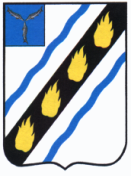 АДМИНИСТРАЦИЯ РОЗОВСКОГО МУНИЦИПАЛЬНОГО ОБРАЗОВАНИЯ
СОВЕТСКОГО МУНИЦИПАЛЬНОГО РАЙОНАСАРАТОВСКОЙ ОБЛАСТИПОСТАНОВЛЕНИЕот  30.08.2021  № 45с. РозовоеО внесении изменений в постановление  от 22.10.2019№ 50	В соответствии с Федеральным  законом от 02.05.2006 № 59-ФЗ «О порядке рассмотрения обращений граждан Российской Федерации» и руководствуясь Уставом Розовского муниципального образования Советского муниципального  района Саратовской области, администрация Розовского муниципального образования Советского муниципального района Саратовской областиПОСТАНОВЛЯЕТ:1.Внести в постановление администрации Розовского муниципального образования от 22.10.2019г. № 50  «Об утверждении Положения об организации личного приема, порядка рассмотрения и ведения делопроизводства по обращениям граждан (индивидуальным и коллективным), объединений граждан, юридических лиц в администрации Розовского муниципального образования» следующие изменения:	- абзац 5 пункт 1.7 изложить в новой редакции:«Жалоба - просьба гражданина о восстановлении или защите его нарушенных прав, свобод или законных интересов либо прав, свобод или законных интересов других лиц».2. Настоящее постановление  вступает в силу со дня официального опубликования в установленном порядке.Глава Розовскогомуниципального образования                                     В.Н.Меркулов